LES SEMI-VOYELLES / SEMI-CONSONNESCe n'est pas un cours de PHONÉTIQUE
au sens large, 
mais une approche
que nous faisons à nos leçons
de phonétiqueVotre Prof
Juan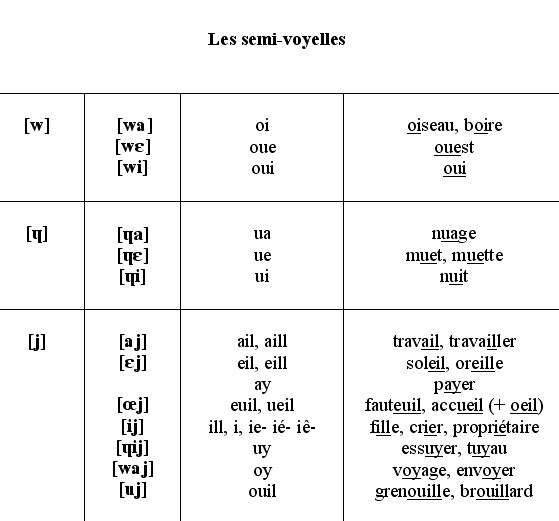  Les semi-voyelles INTRODUCTION -  écoutez 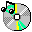 

 Semi-voyelle [ WÉ ] -  écoutez 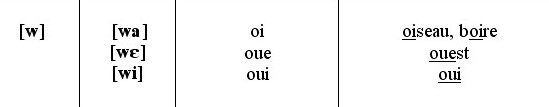 

 Semi-voyelle [ UÉ ] -  écoutez 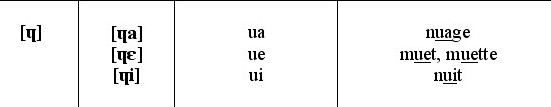 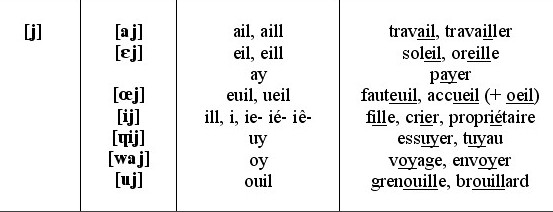 